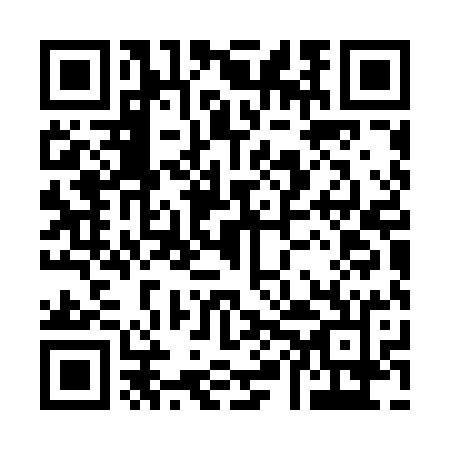 Prayer times for Potters Landing, Ontario, CanadaMon 1 Jul 2024 - Wed 31 Jul 2024High Latitude Method: Angle Based RulePrayer Calculation Method: Islamic Society of North AmericaAsar Calculation Method: HanafiPrayer times provided by https://www.salahtimes.comDateDayFajrSunriseDhuhrAsrMaghribIsha1Mon3:425:371:236:459:1011:052Tue3:435:371:236:459:0911:043Wed3:435:381:246:459:0911:034Thu3:445:391:246:459:0911:035Fri3:465:391:246:459:0811:026Sat3:475:401:246:459:0811:017Sun3:485:411:246:459:0811:008Mon3:495:421:246:459:0710:599Tue3:505:421:256:449:0710:5810Wed3:525:431:256:449:0610:5711Thu3:535:441:256:449:0510:5612Fri3:545:451:256:449:0510:5513Sat3:565:461:256:439:0410:5414Sun3:575:471:256:439:0310:5315Mon3:585:481:256:439:0310:5116Tue4:005:481:256:429:0210:5017Wed4:015:491:266:429:0110:4918Thu4:035:501:266:419:0010:4719Fri4:055:511:266:418:5910:4620Sat4:065:521:266:408:5910:4421Sun4:085:531:266:408:5810:4322Mon4:095:541:266:398:5710:4123Tue4:115:551:266:398:5610:4024Wed4:135:571:266:388:5510:3825Thu4:145:581:266:388:5310:3726Fri4:165:591:266:378:5210:3527Sat4:186:001:266:368:5110:3328Sun4:196:011:266:368:5010:3129Mon4:216:021:266:358:4910:3030Tue4:236:031:266:348:4810:2831Wed4:246:041:266:338:4610:26